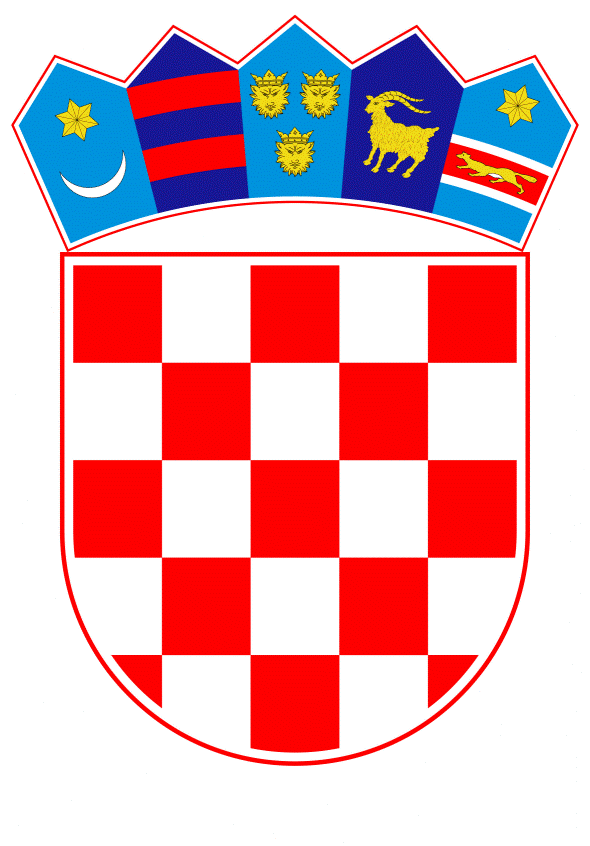 VLADA REPUBLIKE HRVATSKEZagreb, 10. prosinca 2021.______________________________________________________________________________________________________________________________________________________________________________________________________________________________Banski dvori | Trg Sv. Marka 2  | 10000 Zagreb | tel. 01 4569 209 | vlada.gov.hr   Prijedlog Na temelju članka 30. stavka 3. Zakona o Vladi Republike Hrvatske („Narodne novine“, br. 150/11., 119/14., 93/16. i 116/18.) i članka 14. Uredbe (EU) 2021/1755 Europskog parlamenta i Vijeća od 6. listopada 2021. o uspostavi pričuve za prilagodbu Brexitu (SL L 357, 8.10.2021.), Vlada Republike Hrvatske je na sjednici održanoj ________________ 2021. donijelaO D L U K Uo tijelima u sustavu upravljanja i kontrole pričuve za prilagodbu Brexitu I.Ovom se Odlukom osigurava provedba Uredbe (EU) 2021/1755 Europskog parlamenta i Vijeća od 6. listopada 2021. o uspostavi pričuve za prilagodbu Brexitu (SL L 357, 8.10.2021.).II.Ovom se Odlukom određuju institucije koje imaju ulogu tijela u sustavu upravljanja i kontrole pričuve za prilagodbu Brexitu (u daljnjem tekstu: sustav) te njihove funkcije i zadaće.III.Sukladno članku 14. stavku 1. točki (a) Uredbe (EU) 2021/1755 Ministarstvo regionalnoga razvoja i fondova Europske unije jest tijelo odgovorno za upravljanje financijskim doprinosom iz pričuve.Tijelo odgovorno za upravljanje financijskim doprinosom iz pričuve, osim funkcija iz članka 14. stavka 3. Uredbe (EU) 2021/1755 Europskog parlamenta i Vijeća od 6. listopada 2021. o uspostavi pričuve za prilagodbu Brexitu (u daljnjem tekstu: Uredba (EU) 2021/1755),  u sustavu obavlja i sljedeće dodatne funkcije:izrađuje opis sustava upravljanja i kontrole za pričuvu u skladu s predloškom utvrđenim u Prilogu III Uredbe (EU) 2021/1755, ažurira ga i stavlja na raspolaganje Komisiji na zahtjevprovodi informativne kampanje u cilju jačanja osviještenosti o doprinosu Unije iz pričuveosigurava da rashodi koji se podupiru u okviru drugih fondova i programa Unije nisu uključeni za potporu iz pričuveutvrđuje postupke za sprječavanje, otkrivanje i ispravljanje nepravilnosti i prijevare te izbjegavanja sukoba interesautvrđuje prikladni postupak upravljanja rizicima utvrđuje postupke za provedbu provjera (administrativnih provjera i provjera na licu mjesta) utvrđuje mjere koje se trebaju financirati iz pričuveprovodi postupke za odabir mjera koje se trebaju financirati iz pričuveosigurava povrat iznosa koji je izgubljen zbog nepravilnosti i komunicira s Komisijom u postupku povezanim s primjenom financijskih ispravaka povratom nepropisno isplaćenih iznosaplanira sredstva za provedbu pričuvepodnosi zahtjev za financijski doprinos iz pričuverješava pritužbe vezano uz pričuvu.IV.Sukladno članku 14. stavku 1. točki (a) Uredbe (EU) 2021/1755 Samostalna služba za unutarnju reviziju Ministarstva regionalnoga razvoja i fondova Europske unije jest neovisno tijelo za reviziju.Neovisno tijelo za reviziju, osim funkcija iz članka 14. stavka 4. Uredbe (EU) 2021/1755, utvrđuje i interne postupke te plan rada.V.Ministarstvo financija jest tijelo kojem se isplaćuje pretfinanciranje.Tijelo kojem se isplaćuje pretfinanciranje u sustavu obavlja sljedeće funkcije:utvrđuje postupke za proračunske obveze, plaćanja, prijenose i povrat pričuvesudjeluje u postupku osiguravanja povrata iznosa koji je izgubljen zbog nepravilnosti i komunikaciji s Komisijom u postupku povezanim s primjenom financijskih ispravaka povratom nepropisno isplaćenih iznosaobavlja zadaće povezane s dodanim iznosima dospjelim za isplatu državi članici.VI.Hrvatska agencija za malo gospodarstvo, inovacije i investicije jest tijelo odgovorno za provedbu provjera.Tijelo odgovorno za provedbu provjera, osim funkcija iz članka 14. stavka 3. točki (c) i (f) - (h) Uredbe (EU) 2021/1755, u sustavu obavlja i sljedeće dodatne funkcije:obavlja administrativne provjere i provjere na licu mjestaprovodi postupke utvrđivanja i ispravljanja nepravilnosti.VII.Tijela sustava, i tamo gdje to izrijekom nije navedeno, sve funkcije obavljaju u skladu s Uredbom (EU) 2021/1755 te nacionalnim pravilima kojima se utvrđuju postupci za njihovu provedbu.Tijela sustava planiraju sredstva za provedbu svojih funkcija te ih provode poštujući načela dobrog financijskog upravljanja, transparentnosti i sprječavanja sukoba interesa.Tijela sustava osiguravaju prikladni revizijski trag o svim provedenim funkcijama.VIII.Zadužuje se Ministarstvo regionalnoga razvoja i fondova Europske unije da u svojstvu države članice obavijesti Komisiju o identitetu imenovanih tijela i tijela kojem se isplaćuje pretfinanciranje te potvrdi da je opis sustava upravljanja i kontrole za pričuvu izrađen.Zadužuje se Ministarstvo regionalnoga razvoja i fondova Europske unije da  u svojstvu tijela odgovornog za upravljanje financijskim doprinosom iz pričuve o donošenju ove Odluke izvijesti tijela sustava.IX.Ova Odluka stupa na snagu prvoga dana od dana objave u „Narodnim novinama“.KLASA: URBROJ: Zagreb, ________2021.									PREDSJEDNIK                                                                                mr. sc. Andrej Plenković, v.r.ObrazloženjeUjedinjena Kraljevina Velike Britanije i Sjeverne Irske (u daljnjem tekstu: Ujedinjeno Kraljevstvo) napustila je Europsku uniju 1. veljače 2020., kada je i stupio na snagu Sporazum o povlačenju sklopljen između Ujedinjenog Kraljevstva i Europske unije, kojim je predviđeno prijelazno razdoblje do 31. prosinca 2020., a tijekom kojeg se jamče nepromijenjeni uvjeti u  međusobnim odnosima. Izlaskom Ujedinjenog Kraljevstva iz Europske unije (tzv. Brexit) utvrđuju se nova tržišna pravila koja donose i dosad nepostojeće prepreke - nema jedinstvenog tržišta i slobodne trgovine robom i uslugama, a definiraju se i nova pravila o prekograničnoj mobilnosti i razmjenama. Gubitak pristupa jedinstvenome tržištu i nova pravila za pojedine gospodarske sektore i poduzeća predstavlja velik izazov. Pričuva uspostavljena Uredbom (EU) 2021/1755 osigurava financijske doprinose državama članicama, regijama i sektorima, posebice onima najpogođenijima Brexitom. Pričuva nadopunjuje već postojeće alate dostupne u okviru instrumenta Europske unije sljedeće generacije i novog višegodišnjeg proračuna i odnosi se isključivo na izravni učinak povlačenja Ujedinjenog Kraljevstva iz Europske unije.U skladu s Provedbenom odlukom Komisije (EU) 2021/1803 od 8. listopada 2021. o utvrđivanju provizornih iznosa dodijeljenih svakoj državi članici iz sredstava pričuve za prilagodbu Brexitu i minimalnog iznosa potpore lokalnim i regionalnim obalnim zajednicama, sredstva dodijeljena Republici Hrvatskoj u okviru pričuve iznose 7.190.532 eura. Iznos se dodjeljuje (putem pretfinanciranja) 2021., 2022. i 2023. godine, dok će dodatni iznos biti dostupan u 2025. godini, nakon proteka roka za podnošenje zahtjeva za financijskim doprinosom iz pričuve 30. rujna 2024. godine temeljem kojeg Komisija utvrđuje duguju li se državama članicama preostala privremeno dodijeljena sredstva i dodatni iznosi ili bi se od država članica trebao osigurati povrat iznosa, u skladu s člankom 12. Uredbe (EU) 2021/1755. Kako bi se ostvarili preduvjeti za isplatu sredstava koja su dostupna Republici Hrvatskoj u obliku pretfinanciranja,  u skladu s Uredbom (EU) 2021/1755 potrebno je najkasnije do 10. prosinca 2021. godine dostaviti obavijest Komisiji o identitetu imenovanih tijela i tijela kojem se isplaćuje pretfinanciranje te potvrditi da je opis sustava upravljanja i kontrole za pričuvu izrađen.Slijedom navedenoga, neophodno je na nacionalnoj razini utvrditi institucije koje će obavljati ulogu tijela u sustava upravljanja i kontrole za pričuvu, kao i njihove funkcije i zadaće.  U navedenim smislu, predlažu se da to budu Ministarstvo regionalnoga razvoja i fondova Europske unije, Ministarstvo financija i Hrvatska agencija za malo gospodarstvo, inovacije i investicije. Na opisani način koriste se postojeća tijela koja su imenovana za provedbu kohezijske politike te se rizik povezan s korištenjem pričuve svodi na minimum. Navedene institucije obavljaju funkcije tijela koja država članica uspostavlja po regulatornom okviru za pričuvu, a riječ je o tijelu odgovornom za upravljanje financijskim doprinosom iz pričuve, neovisnom tijelo za reviziju, tijelu kojem se isplaćuje pretfinanciranje te tijelo odgovorno za provedbu provjera. Navedena tijela u provedbi funkcija i zadaća koje su utvrđene ovim Prijedlogom postupaju u skladu s Uredbom (EU) 2021/1755, kao i nacionalnim pravilima kojima će se dodatno utvrditi (detaljniji) postupci. Uredba (EU) 2021/1755 u članku 14. stavku 1. točki (a) propisuje i obvezu određivanja neovisnog tijela za reviziju. U pitanjima i odgovorima koje postavljaju države članice vezano uz primjenu predmetne Uredbe (dostupno na stranicama Komisije https://ec.europa.eu/regional_policy/en/funding/brexit-adjustment-reserve/), Komisija je u odnosu na pitanje odgovarajuće neovisnosti neovisnog tijela za reviziju dala očitovanje da se pod time podrazumijeva funkcionalna neovisnost.Samostalna služba za unutarnju reviziju Ministarstva regionalnoga razvoja i fondova Europske unije je ustrojstveno i funkcionalno neovisna. Člankom 29. stavkom 1.  Zakona o sustavu unutarnjih kontrola u javnom sektoru (Narodne novine, br. 78/15 i 102/19) navodi se da se unutarnja revizija ustrojava  kao samostalna unutarnja ustrojstvena jedinica te je ustrojstveno i funkcionalno izravno odgovorna odgovornoj osobi institucije. Funkcionalna neovisnost unutarnje revizije ostvaruje se njenom neovisnošću o drugim ustrojstvenim jedinicama institucije u planiranju rada, obavljanju poslova unutarnje revizije i izvještavanju.	Razdvajanje funkcija tijela odgovornog za upravljanje financijskim doprinosom iz pričuve i neovisnog tijela za reviziju koja se nalaze u Ministarstvu regionalnoga razvoja i fondova Europske osigurano je na način da su funkcije tijela odgovornog za upravljanje financijskim doprinosom iz pričuve dodijeljene Upravi za provedbu operativnih programa i financijskih instrumenata, dok je funkcija neovisnog tijela za reviziju dodijeljena Samostalnoj službi za unutarnju reviziju. Ministrica regionalnoga razvoja i fondova Europske unije, kao čelnica tijela, ovlastila je državnog tajnika nadležnog za poslove predmetne Uprave za potpisivanje svih dokumenata iz djelokruga Uprave. Razdvajanjem funkcija kako je prethodno opisano, smatra se da je osigurano poštivanje načela razdvajanja funkcija između tijela odgovornog za upravljanje financijskim doprinosom iz pričuve i neovisnog tijela za reviziju.Naposljetku, predlaže se zadužiti Ministarstvo regionalnoga razvoja i fondova Europske unije obavijestiti Komisiju o identitetu imenovanih tijela i tijela kojem se isplaćuje pretfinanciranje te potvrdi da je opis sustava upravljanja i kontrole za pričuvu izrađen, kao i da o donošenju odluke kojom se uspostavlja institucionalni okvir, odnosno sustav za korištenje pričuve za prilagodbu Brexitu izvijesti tijela tog sustava.Uvažavajući okolnost da je Uredba (EU) 2021/1755 izravno primjenjiva u državi članici, ovim se prijedlogom osiguravaju pretpostavke za njezinu provedbuZakonom o sustavu državne uprave (Narodne novine, broj 61/19) propisano je da provedbeni propisi stupaju na snagu osmoga dana od dana objave, ali da iznimno, zbog opravdanih razloga, provedbenim propisom može biti utvrđen drukčiji rok njegova stupanja na snagu, a najraniji prvoga dana od dana objave. S obzirom da se Prijedlogom odluke o tijelima u sustavu upravljanja i kontrole pričuve za prilagodbu Brexitu uspostavlja institucionalni okvir za korištenje pričuve za prilagodbu Brexitu u Republici Hrvatskoj te je o istome potrebno izvijestiti Komisiju u tjednu donošenja odluke, isto predstavlja opravdan razlog zbog kojeg predmetna Odluka stupa na snagu prvog dana od dana objave u „Narodnim novinama“.  Predlagatelj:Ministarstvo regionalnoga razvoja i fondova Europske unijePredmet:Prijedlog odluke o tijelima u sustavu upravljanja i kontrole pričuve za prilagodbu Brexitu (EU)